JOVIC HOMES LLCNOW HIRINGDirect Care StaffStarting at $9/HrShifts: 8a-8p/ 8a-3p/3p-10p/10p-8aApply in person or email resume to semiya@jovichomes.comJovic Homes LLC4606 FM 1960 W STE. 305HOUSTON, TX 77069832-666-8139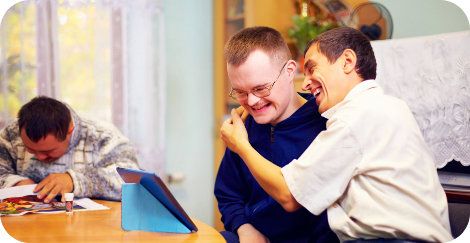 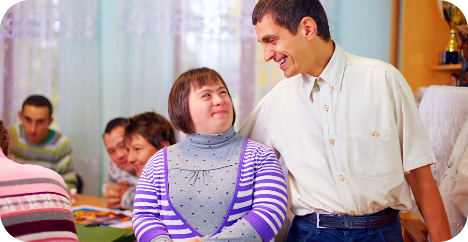 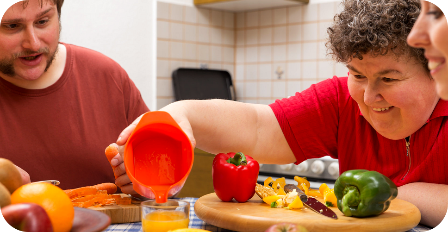 It takes someone special to care for someone special 